ATIVIDADE PARA CASA DA EDUCAÇÃO INFANTIL.RECREAÇÃO 1ª E 2ª ETAPA(DÉCIMA SEMANA)OBJETIVO: Estimular a coordenação motora fina, movimentos, habilidades, conceitos e proporcionar um momento prazeroso de exploração das capacidades motoras das crianças.Orientação:Ler o  trava língua para a criança e pedir  para ela repetir;Pintar as imagens.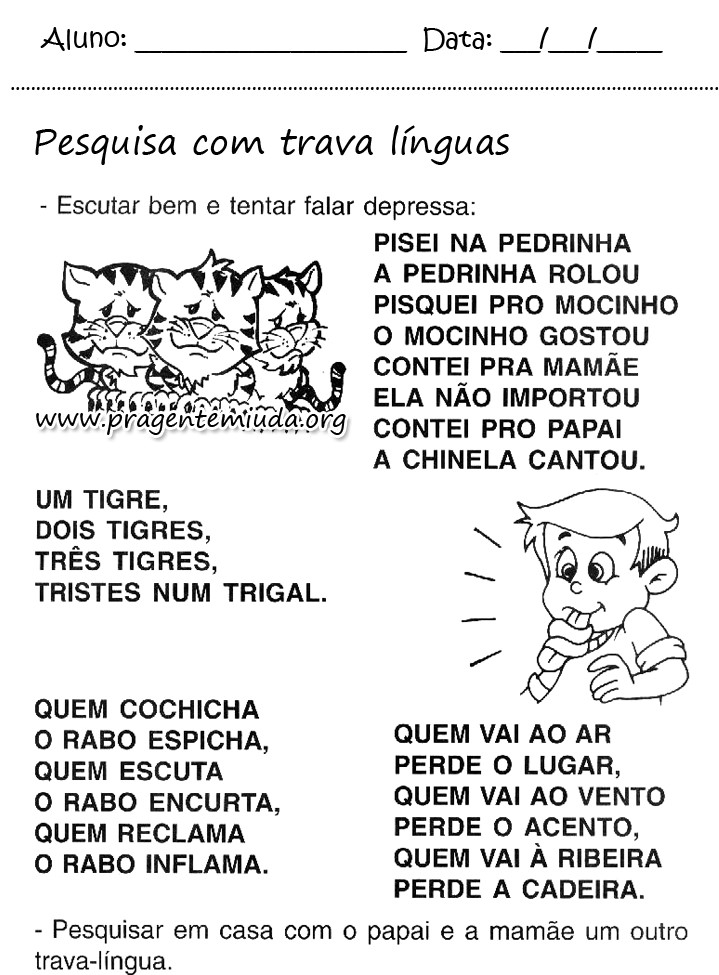 Vamos montar um gato?Orientação:Colorir;Recortar;Montar o animal e colar em outra folha.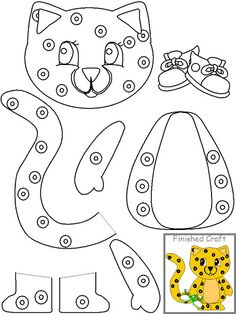 Fonte: http://atividadesescolaresprojetosideias.blogspot.com.brCOLE O GATO MONTADO ABAIXO:Orientação:Conversar com a criança sobre a importância de higienizar as mãos para a saúde;Pintar as imagens; Recorte os passos da higienização correta das mãos e colar na outra folha.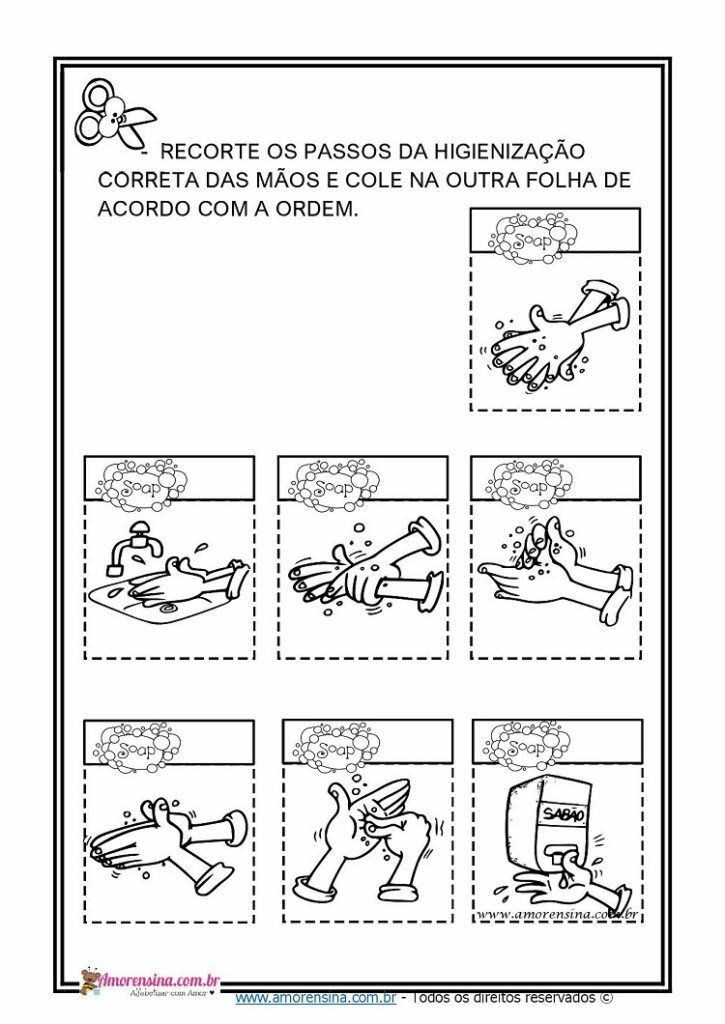 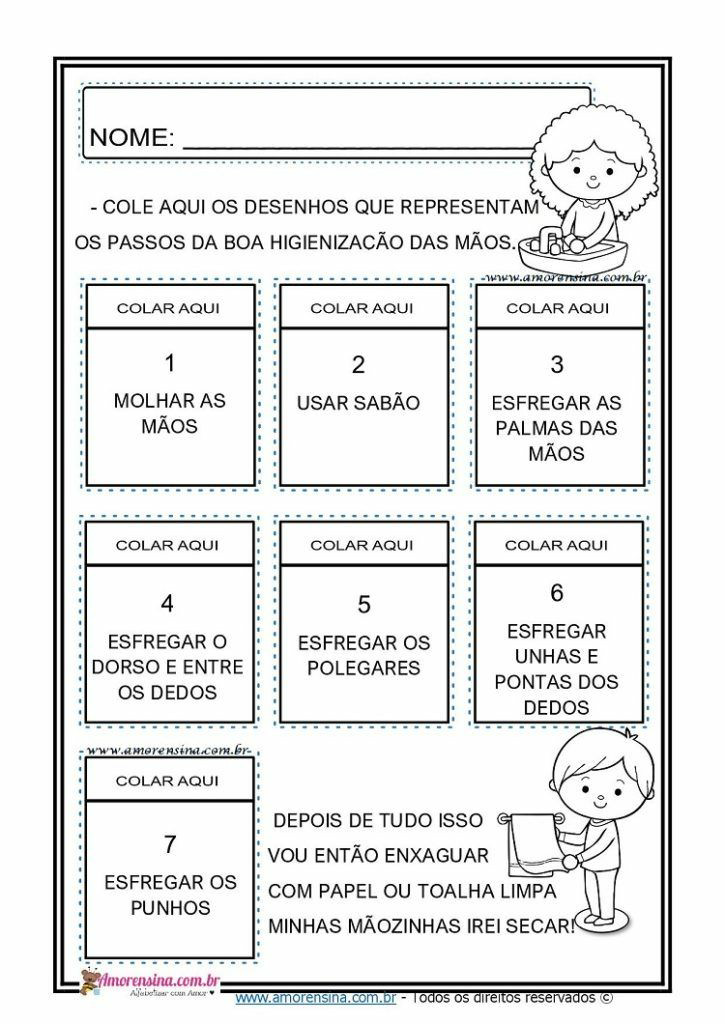 Orientações:Pintar as imagens com lápis de cor;Recorte e cole as banderinhas e outras gravuras . 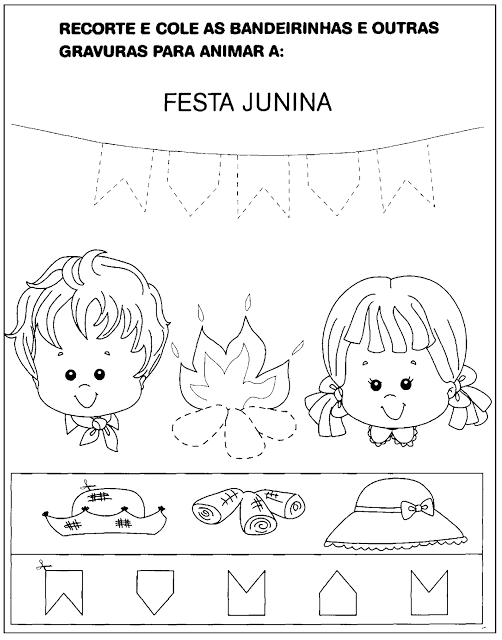 Atividade retirada da internet.Orientação:Responder conforme a legenda  e pintar as imagens com lápis de cor  . 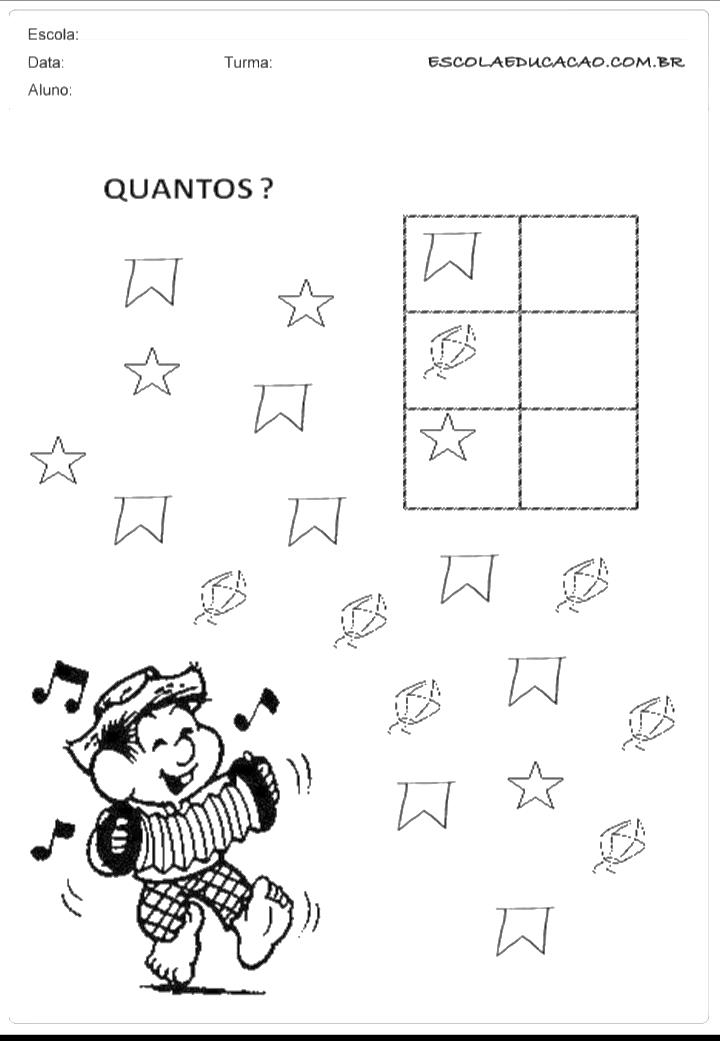 ORIENTAÇÃO:1- Converse com a criança sobre o que ela gosta de fazer durante o dia e à noite.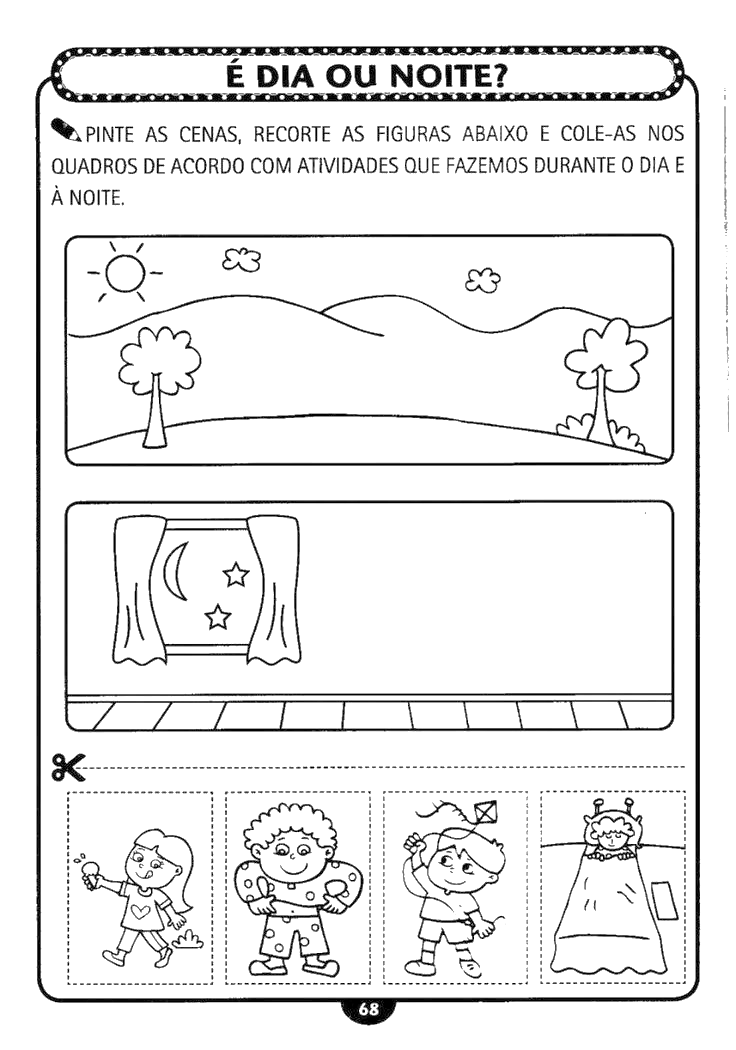 Atividade lúdica :Recadinhos das educadoras: Saudade de vocês. Beijos ❤Brincadeira livre; deixá-los brincarem com seus brinquedos e jogos pedagógicos.NOME:DATA:PROFESSORA:ESCOLA:NOME:DATA:PROFESSORA:ESCOLA:Nome :Data:Escola :Professora :NOME:DATA:PROFESSORA:ESCOLA:NOME:DATA:PROFESSORA:ESCOLA:NOME:DATA:PROFESSORA:ESCOLA: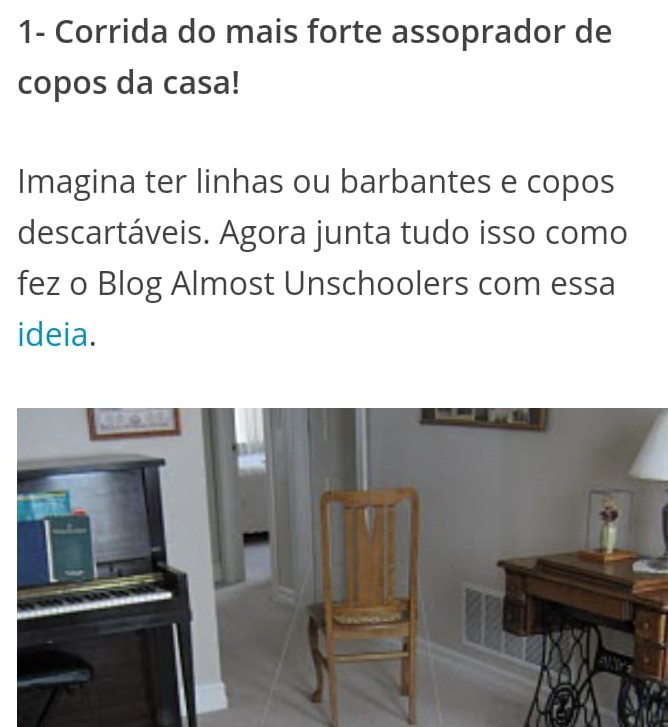 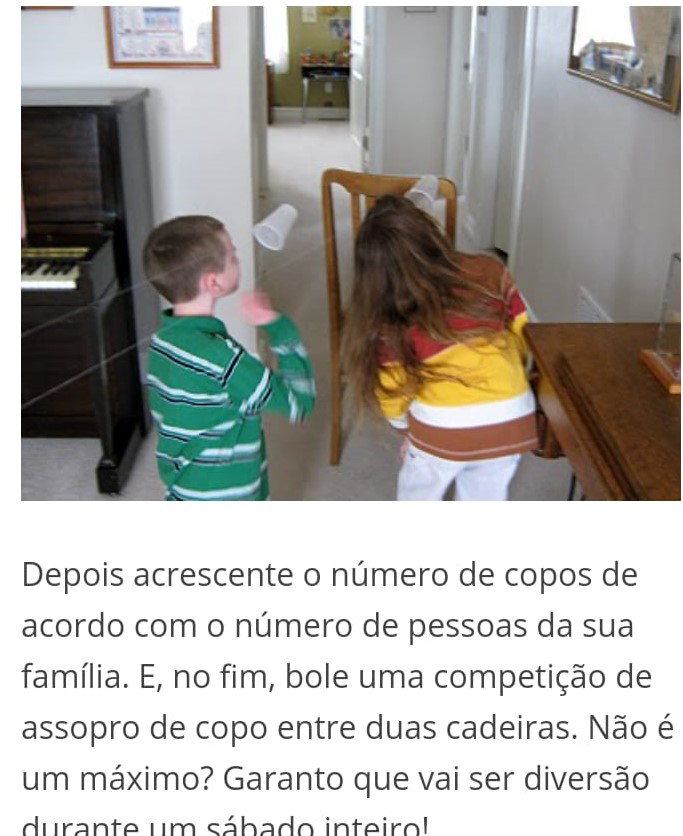 